f71550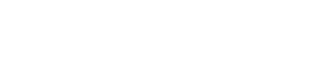 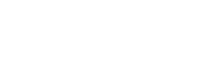 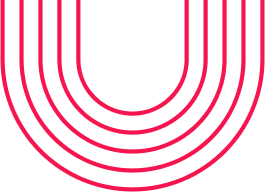 Form to nominate another individual for the Uniting Consultative Forum Person being nominated Person making the nomination Member commitment To submit this nomination, please confirm: ​​☐​ I have discussed this nomination with the individual, who understands the requirements for Consultative Forum Membership ​​☐​ This individual is able to commit sufficient time to review, input, and shape Uniting’s strategic and operational plansRecommendation In no more than 500 words, why do you think this person would be a valuable member of the Uniting Consultative Forum? Please include information about any skills or experience you think would be relevant. Submit completed nomination forms to recruitment@unitingtocombatntds.org by 03 May 2024Name:  Name:  Current position and organisational affiliation: Current position and organisational affiliation: Current Board positions: Current Board positions: Gender: Gender: Country / Region of Origin: Country / Region of Origin: Country of residence: Country of residence: Contact Information: Email: Contact Information: Telephone: Name:  Name:  Current Position and organisational affiliation: Current Position and organisational affiliation: Contact Information: Email: Contact Information: Telephone: 